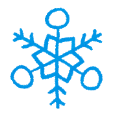 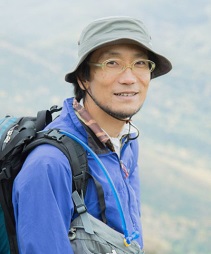 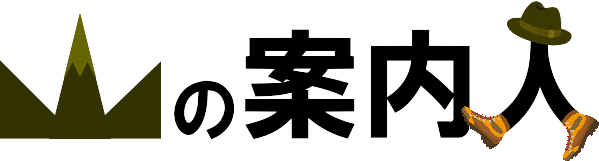 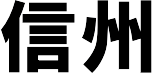 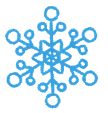 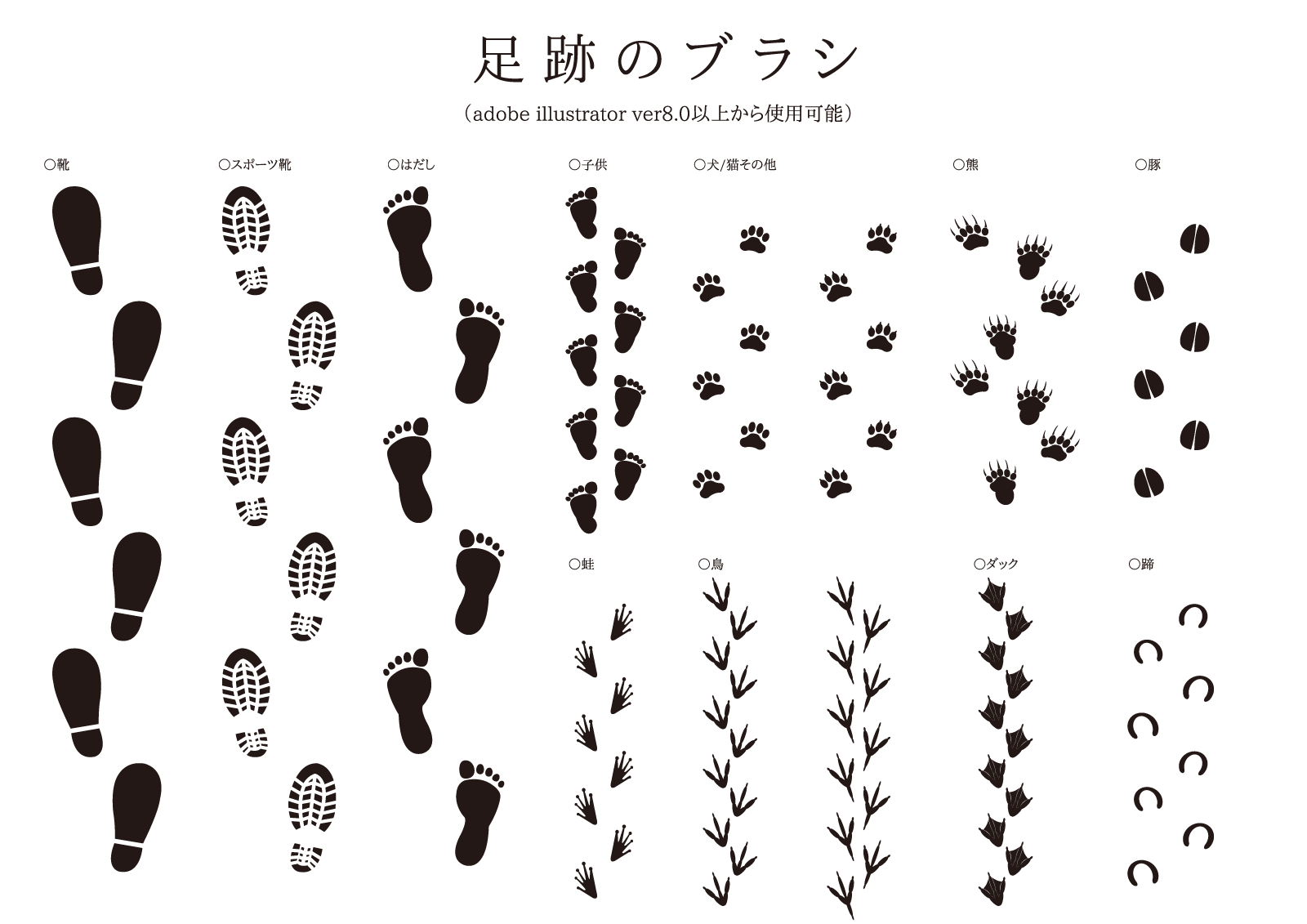 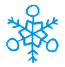 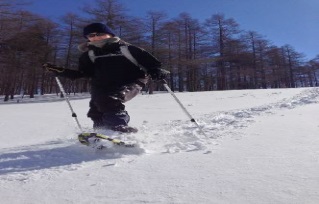 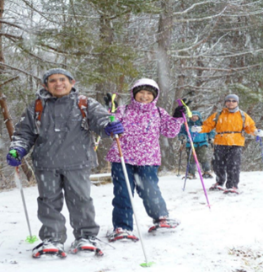 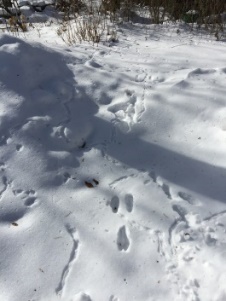 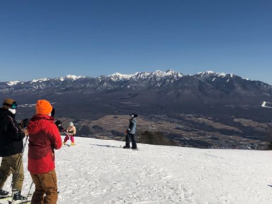 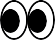 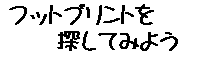 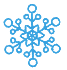 ☆日時　　　令和４年２月６日（日）  １０：１０　～　１３：３０☆集合場所　１０：１０　富士見パノラマリゾートチケット売り場☆定員　　　２０名 【参加対象】 普段からウォーキングを楽しむ健康な方。概ね５km歩けるお客様。☆コース　　10:10富士見パノラマリゾートチケット売り場(ガイドとのミート,挨拶30分)＝ゴンドラ利用(移動30分)＝山頂駅1,800m(スノーシュー装着30分)〜0’30”〜入笠湿原〜1’10”〜入笠山1,955m〜1’20”〜山頂駅＝ゴンドラ利用＝山麓駅　(2.8km、コースタイム 3時間00分休憩含まず）＊山頂駅、入笠湿原、御所平お花畑にトイレがあります。　☆参加費　　(大人)５,０００円・(子供)３,０００円(概小学3年生以上のお子様)（軽食付）会員宿泊施設に宿泊の方５００円割引リフト代別途各自でお買い求め下さい（往復１,５００円）【その他】気温はマイナス10度を下回る事もあります。防寒長靴かトレッキングシューズが必須。防寒対策にダウンジャケットやフリースを着込んでください。その他、飲み物、行動食(飴,チョコ等)お持ちください。※コロナ感染状況により中止する場合があります。尚開催の状況については、1月31日商工会のホームページに掲載致しますご確認ください。・参加者で用意いただくもの：雪の中を歩けるシューズ又は、防寒長靴、リュックサック、防寒着、帽子、手袋、水筒、雨具、日焼け止め、健康保険証等・当日は積雪の状況をみて、スノーシュー、スノースパイクなど道具を使います。スノーシューは今回特別に無料レンタルです。・防寒長靴は500円で、レンタルします。申し込み時にサイズをお申し出ください。      ☆申込日　１月２５日(火)までに原村商工会までお申込み下さい。TEL：0266-79-4738　FAX：0266-79-5718　　E-mail:harasyo@po9.lcv.ne.jp「スノートレッキング」参加申込書 [該当欄に記入または〇印をお願いします]参加者名住　　所携帯電話番号スノーシューレンタル防寒長靴ｻｲｽﾞ（500円）